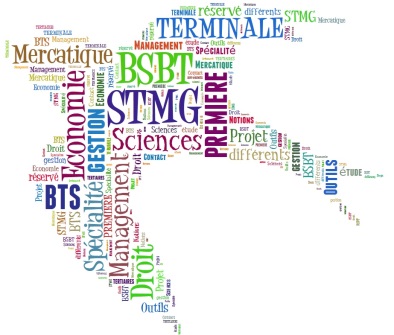 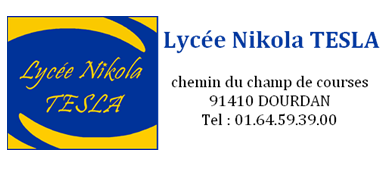 Filière technologique  STMG : Sciences et Technologies du Management et de la GestionUne Formation équilibréeDes enseignements généraux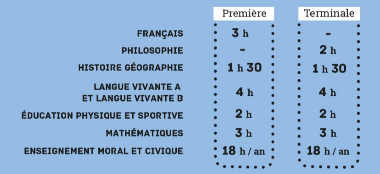 Des enseignements technologiques pour comprendre l’entreprise et sa gestion3 spécialités en première : Sciences de Gestion et Numérique (7 h)Management (4 h)Droit et Economie (4h)2 Spécialités en  terminale :Management, Sciences de Gestion et Numérique avec 1’enseignement spécifique à choisir parmi : Gestion et Finance, Mercatique, Ressources Humaines et Communication, Systèmes d’Information et de Gestion (10h)Droit et économie (6h)Les spécificités de la filière STMGDes études concrètes basées sur des cas d’organisations et sur l’actualité managériale, économique et juridique.L’utilisation du numérique et la pratique de méthodes pédagogiques activesUn baccalauréat basé sur une évaluation en contrôle continu (40%) et en contrôle terminale (60%) 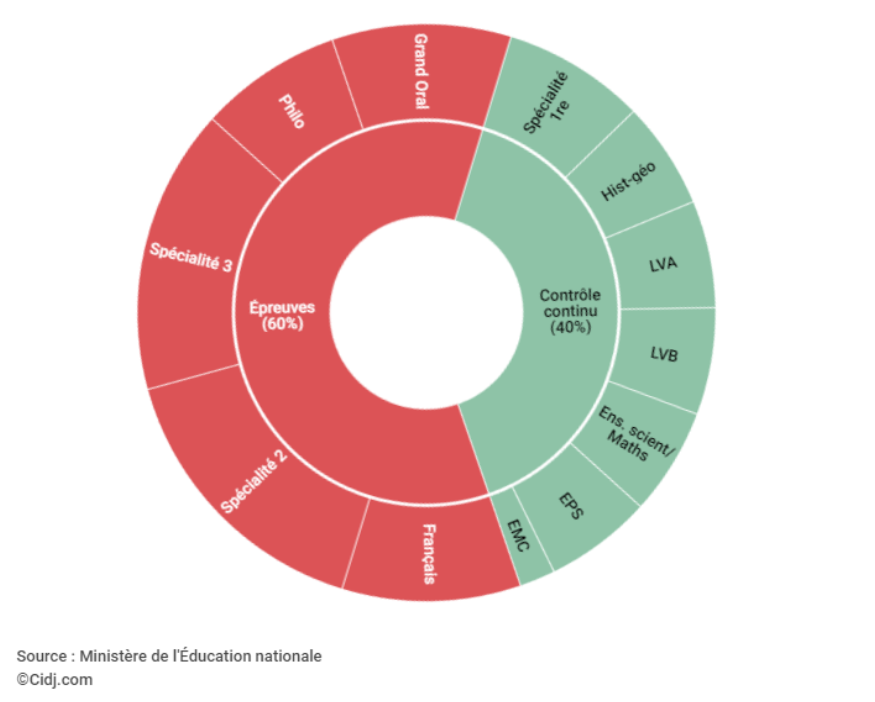 Après le bac STMGSMTG permet d’accéder à une offre diversifiée d’études supérieures débouchant vers des métiers d’avenir dans le secteur tertiaire.Des études courtes Bac +2/ Bac +3 : plus de 10 BUT et plus de 25 BTS tertiaires.Etudes longues : Licence/MasterConcours écoles spécialiséesAccès aux classes préparatoires aux grandes écoles option technologique